Kingdom of Saudi Arabia 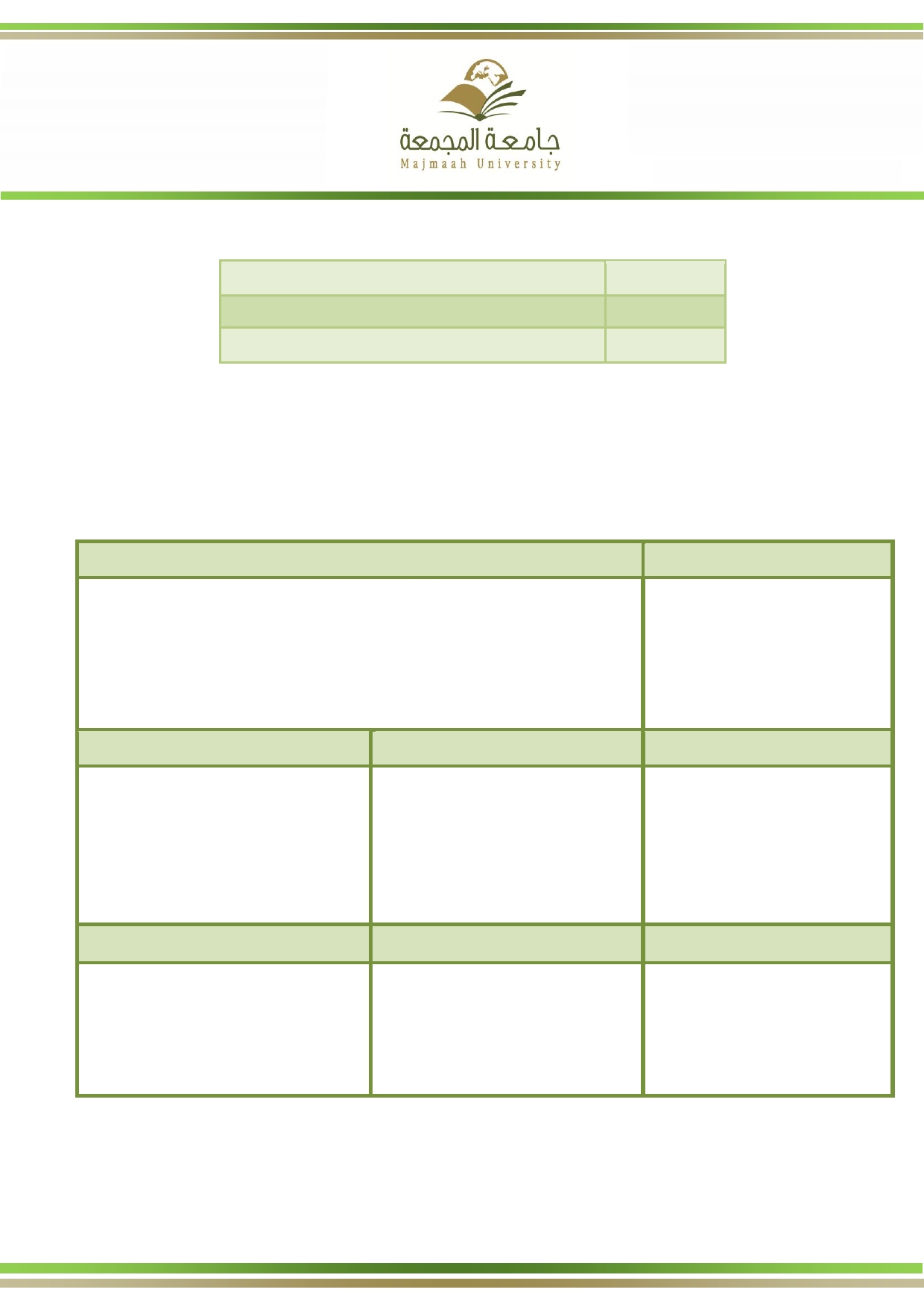 Ministry of Higher Education ةـيدوـعـسـلا ةـيـبرـعـلا ةـكلـمـمـلا يــــلاــعـلا مـــــيـلـعـــتـلا ةرازو Majmaah 	University 	ةــــــعـــمــجــمــلا ةــــعـماــــج Deanship of Graduate Studies Administration of Scholarship and Training ]11- 00[ ثاعتبلإا تاءارجا تابلطتم اــــيـلـعـلا تاـــساردــلا ةداــمـع بـيردـتـــلاو ثاــــعـتـبلإا ةرادإ مـــــــــــــــــسلاا مــــــ ـــــــــسقلا ةــــــــــ ـــــيلكلا بــــــــــلطلا عوــن .ثاعتبلإا ةدم ءاهتنا ☐	ةثعبلا عطق ☐	.ةثعبلا ةيقرت ☐	.ةثعب ديدتم ☐	.ديدج ثاعتبا ☐	.فلم حتف ☐.............................................................:ىرخأ ☐	.ينثعتبملل ةيملل ةلحرب مايقلا ☐	..لهمؤا لل ووصلل ثاعتبلإا ءاهنإ ☐دـــــــيدــــــج ثاـــــــعــتـــبا .ٌيمداكلاا لىبكلا ًم ةزىص☐.ةًنًلعتلا ةهلجاب ٌلاعلا هًلعتلا ةزاشو فاترعا ةعابط☐.ثعتبلما اهسزدًس تيلا جمابرلل ٌلًصفت حًضىت☐.هازىتكدلل ثاعتبلإا بلاطل يرتسجالما ةداهش ًم ةزىص☐.ةًلكلا دًنع باطخ☐. ثاعتبلإا ةزانتسا☐.هسكلا سلمج سضمح ًم ةزىص☐.ةًلكلا سلمج سضمح ًم ةزىص☐فــــ ــــــلــــم حــــــــتـــف .ينًعتلا زاسق ًم ةزىص☐.ةسشابلما غًلبت ًم ةزىص☐.ةًيطىلا ةيىلها ًم ةزىص☐.ةًتارلا ةيرسلا☐.ةثعبلا ءاهتىا دعب لنعلاب دهعت☐.ةثعتبنلل سملاا ٌلو ةكفاىم جذىنم☐ثاـــعـتـبلإا ةدـم ءاــــهـتـنا /ةــ ـثـعبلا عـطق ."ٌىوتركللإا بلطلا" ثاعتبلإا ءاهىإ بلط☐.اهًلع لصح ةجزد سخّا ةزىص☐.هسكلا سلمج سضمح ًم ةزىص☐.ةًلكلا سلمج سضمح ًم ةزىص☐.ثاعتبلإا عطق تازبرم حضىي باطخ☐ىرــــــــــــــــــــــــــــــــخأ ................................................................... ................................................................... ................................................................... ................................................................... .ةكفاسلما ةسسلأل ةلئاعلا ترفدو ةيىلها ةزىص☐.هًكفاسمو ثعتبنلل سفسلا شاىج ًم ةزىص☐ةــــــــــثـعـبـلا ةـــــــــيــقرــت ."ٌىوتركللإا بلطلا" ةثعبلا ةًقست بلط☐.ٌيمداكلاا لىبكلا ًم ةزىص☐.هسكلا سلمج سضمح ًم ةزىص☐.ةًلكلا سلمج سضمح ًم ةزىص☐ةـــــيـمـلـل ةـــ ـلـحرـب ماــــ ــيـقـلا ."ٌىوتركللإا بلطلا" ةًنلع ةلحسب واًكلا بلط☐.هسكلا سلمج سضمح ًم ةزىص☐.ةًلكلا سلمج سضمح ًم ةزىص☐.ٌيمداكلأا فسشلما دًيأت☐.ةًنلعلا ةلحسلاب ةًيعلما ةهلجا ةكفاىم☐.لهؤم سخّا ًم ةقدصم ةزىص☐.سفسلا شاىج ًم ةزىص☐ةـــــــــثـعـبــلا دـــــيدــ ــمــت ."ٌىوتركللإا بلطلا" ةثعبلا ديدتم بلط☐.ٌيمداكلأا فسشلما دًيأت☐.ثاعتبلاا زاسق ًم ةزىص☐.هسكلا سلمج سضمح ًم ةزىص☐.ةًلكلا سلمج سضمح ًم ةزىص☐.ةغللا ديدنتل شانجا سيسكت☐.ــلهمؤا لل وـوصلل ثاعتبلإا ءاهنإ ."ٌىوتركللإا بلطلا" ثاعتبلإا ءاهىإ بلط☐.ةًلكلا دًنع باطخ☐.هًلع لصالحا لهؤلما ةزىص☐بيردتلاو ثاعتبلإا ةرادإ ريدم 	يملعلا ثصبلاو ايلعلا تاساردلل ةيلكلا .يكو يدامصلا يداف .أ 